RELATÓRIO DE RECEBIMENTO DE ANIMAIS SILVESTRES DO PERÍODO DE 21/05/2023 A 20/06/2023 PROVENIENTES DO MUNICÍPIO VINHEDOTABELA RESUMORELAÇÃO DE ÓBITOS DE ANIMAIS SILVESTRESTABELA RESUMORELAÇÃO DE SOLTURAS DE ANIMAIS SILVESTRESTABELA RESUMOANIMAIS SILVESTRES PROVENIENTES DO MUNICÍPIO VINHEDO QUE PERMANECEM EM PROCESSO DE REABILITAÇÃO NA ASSOCIAÇÃO MATA CILIARRELATÓRIO FOTOGRÁFICO DE ANIMAIS SILVESTRES NO MÊS DE MAIO-JUNHO DO MUNICÍPIO DE VINHEDO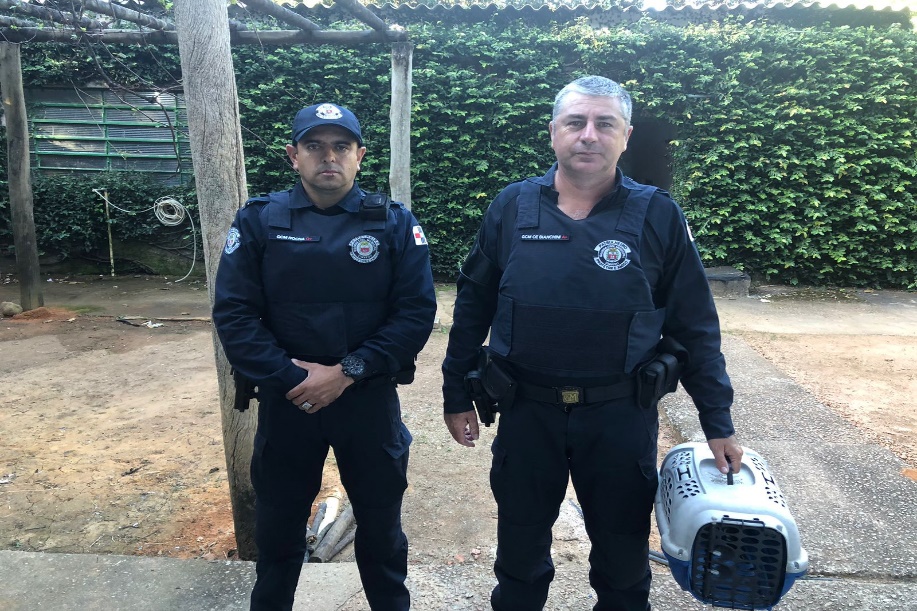 (43886) - Gaviãozinho, encontrado no chão de cabeça para baixo, com fratura em asa esquerda. Entregue pela Guara Municipal de Vinhedo no dia 29-05-2023.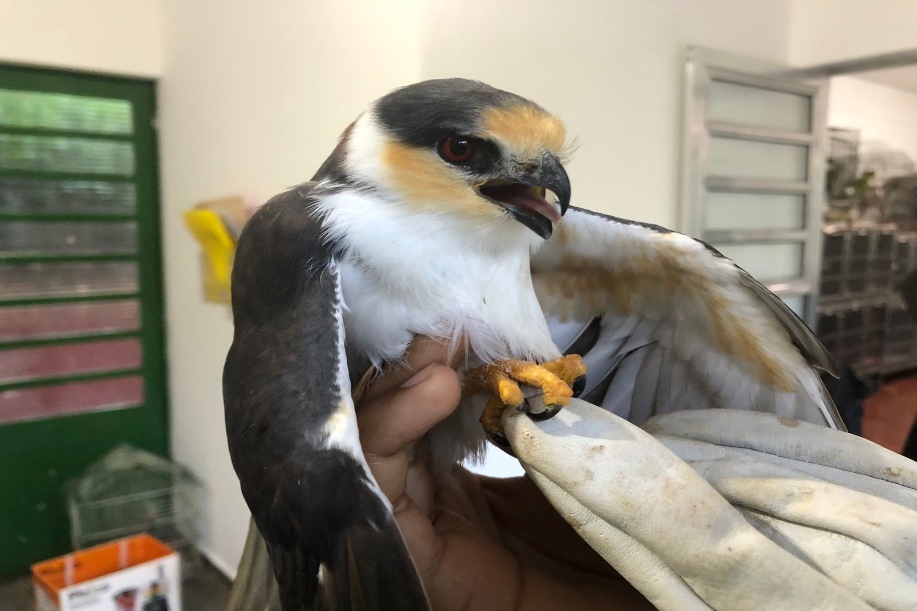 (43886) – Gaviãozinho.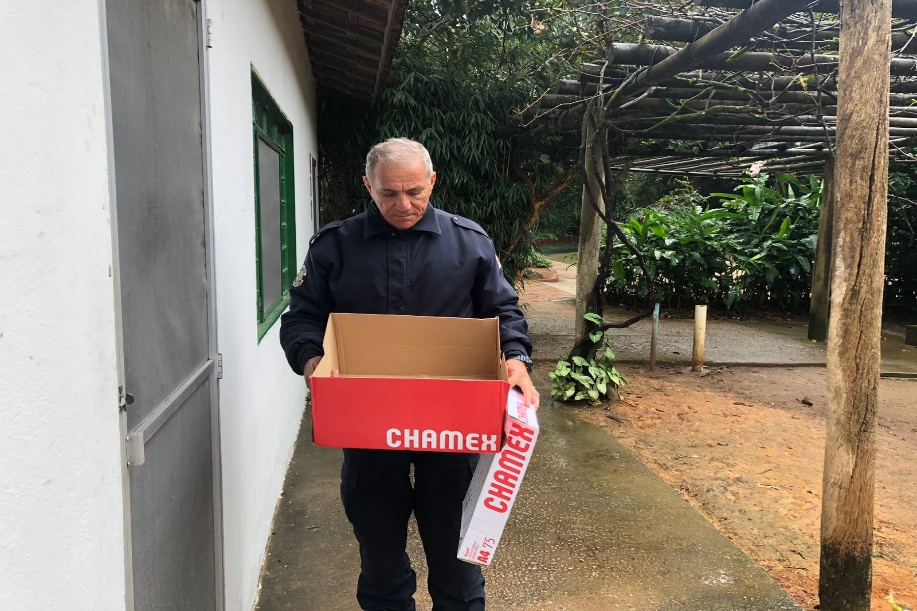 (43895) - Corujinha-do-mato, encontrada em condomínio, com luxação em membro pélvico direito. Entregue pela Guarda Municipal de Vinhedo no dia 31-05-2023.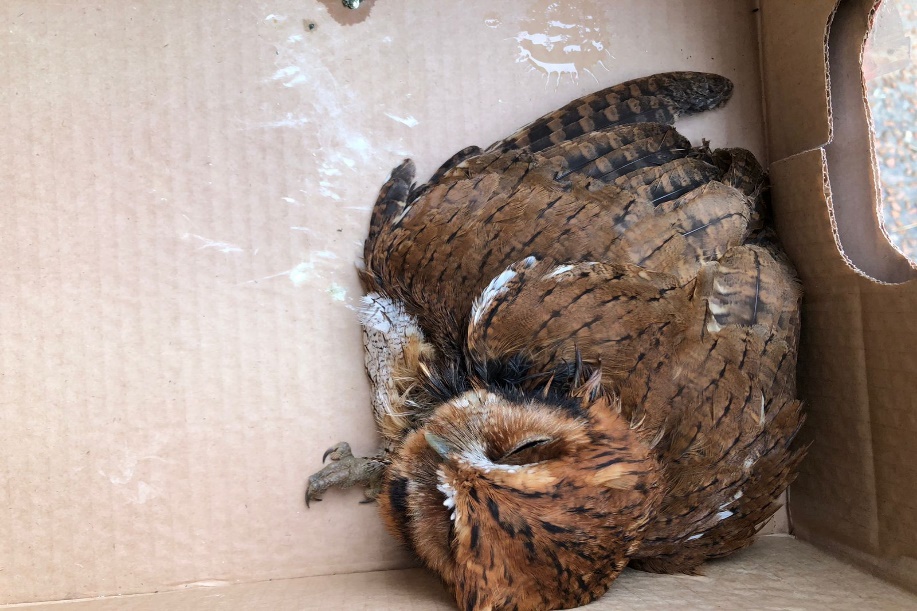 (43895) - Corujinha-do-mato.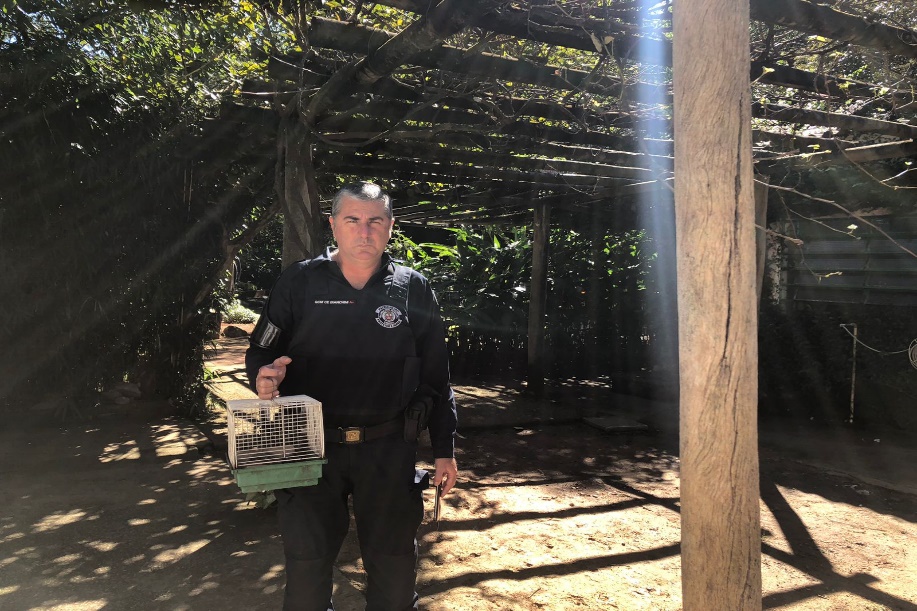 (43913) – Sagui-híbrido, fêmea, encontrado em condomínio, prostrada. Entregue pela Guarda Municipal de Vinhedo no dia 02-06-2023.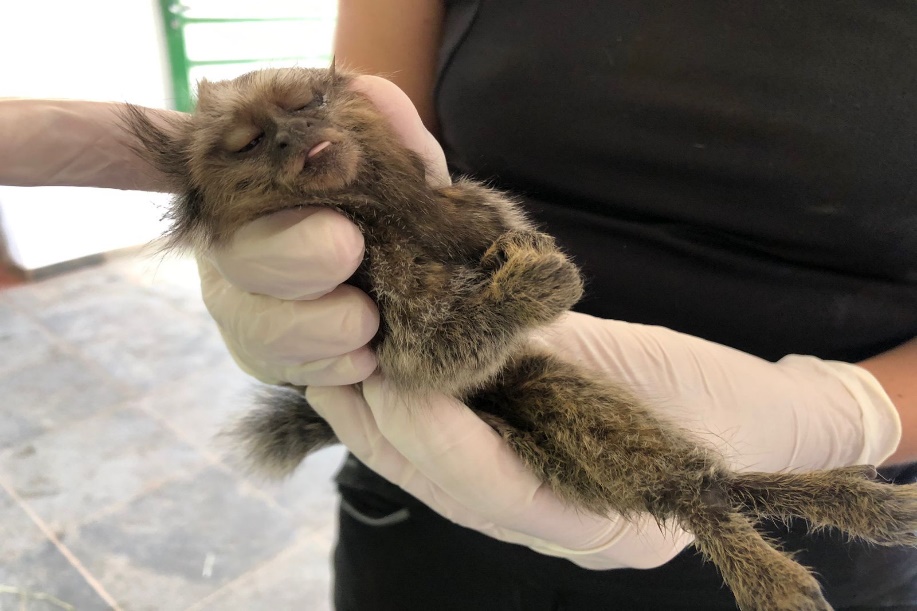 (43913) – Sagui-híbrido.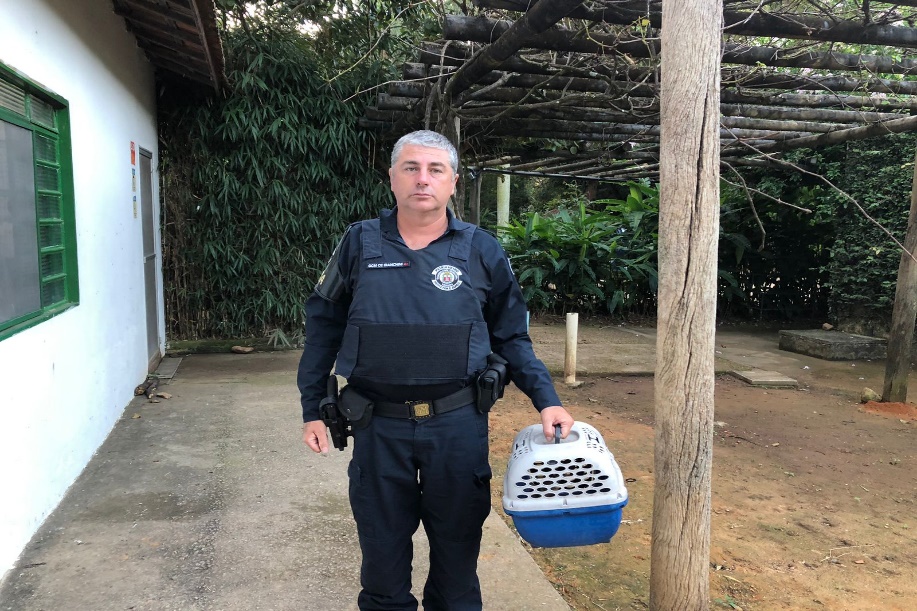 (43948) - Coruja-orelhuda, encontrada caída em via pública, sem movimentos de membros pélvicos. Entregue pela Guarda Municipal de Vinhedo no dia 06-06-2023.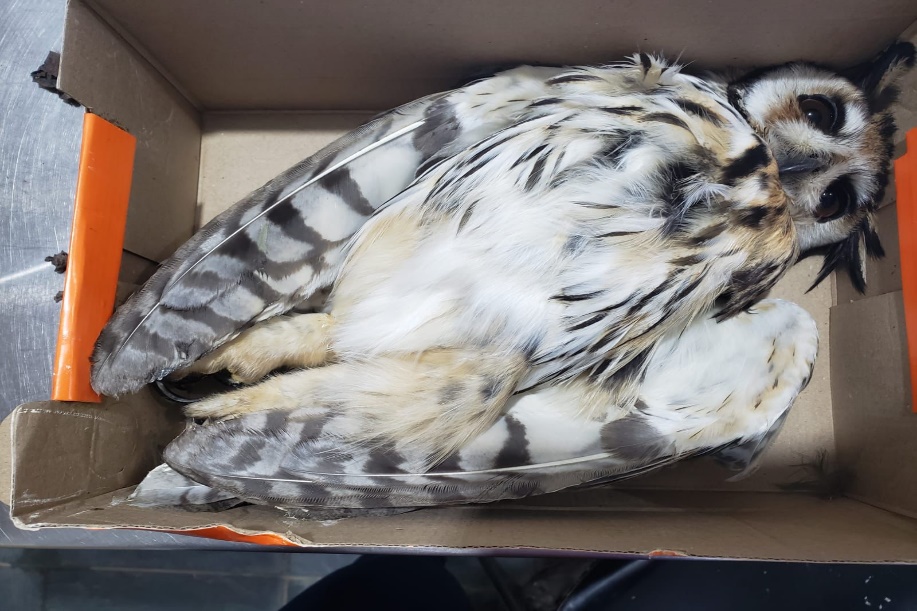 (43948) - Coruja-orelhuda.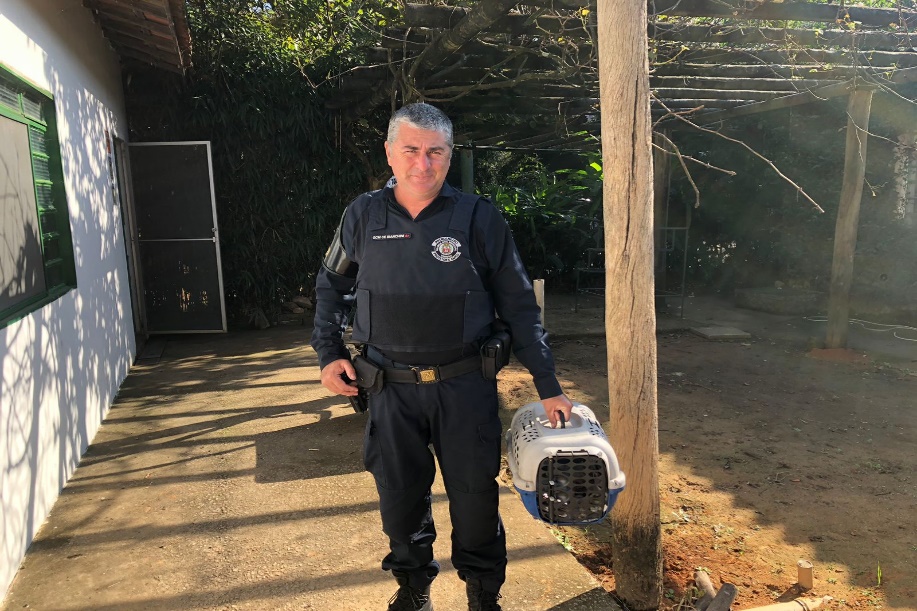 (43956 e 43957) - Pombos, filhotes, encontrados em beira de córrego. Entregues pela Guarda Municipal de Vinhedo no dia 08-06-2023.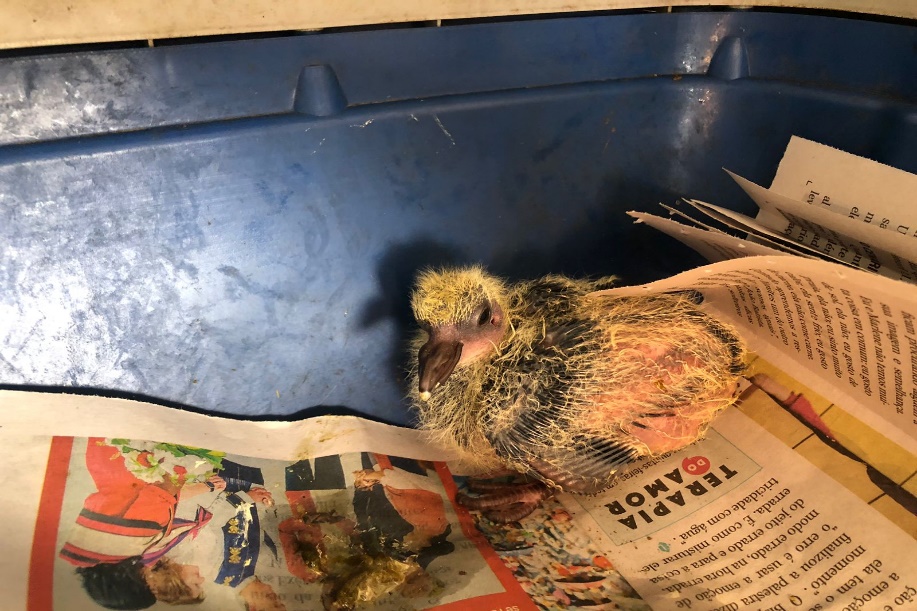 (43956) – Pombo.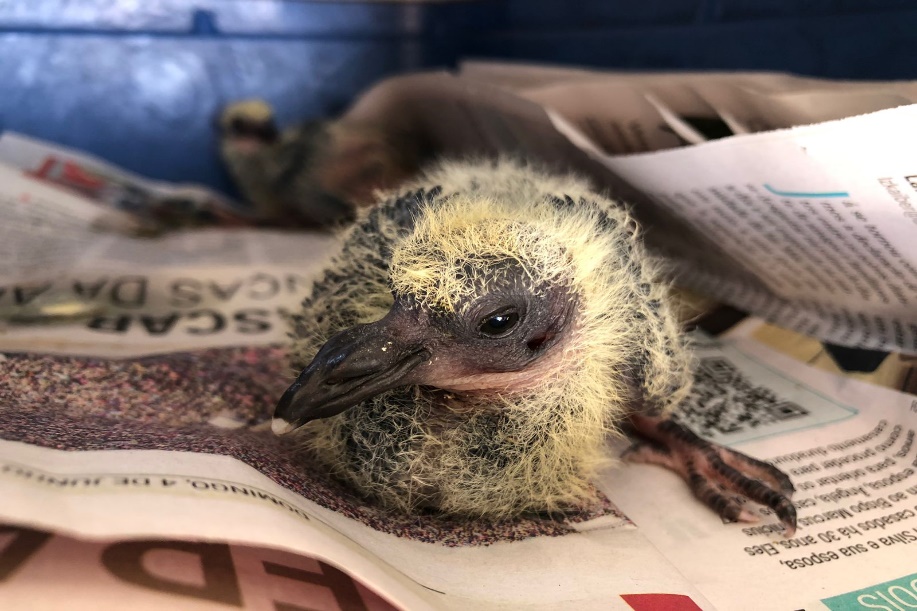 (43957) – Pombo.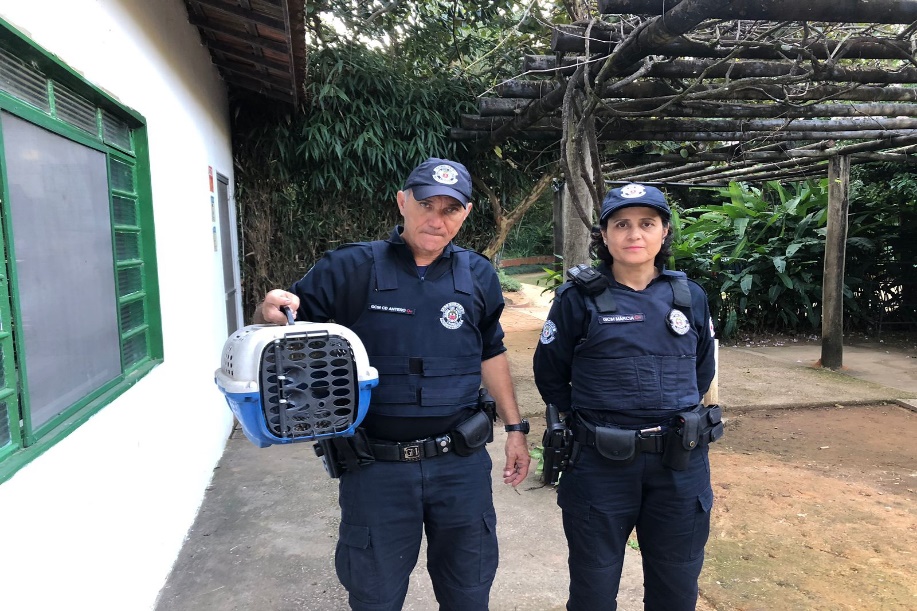 (43968) – Sagui-de-tufo-preto, encontrado em via pública, com fratura completa em fêmur esquerdo. Entregue pela Guarda Municipal de Vinhedo no dia 10-06-2023.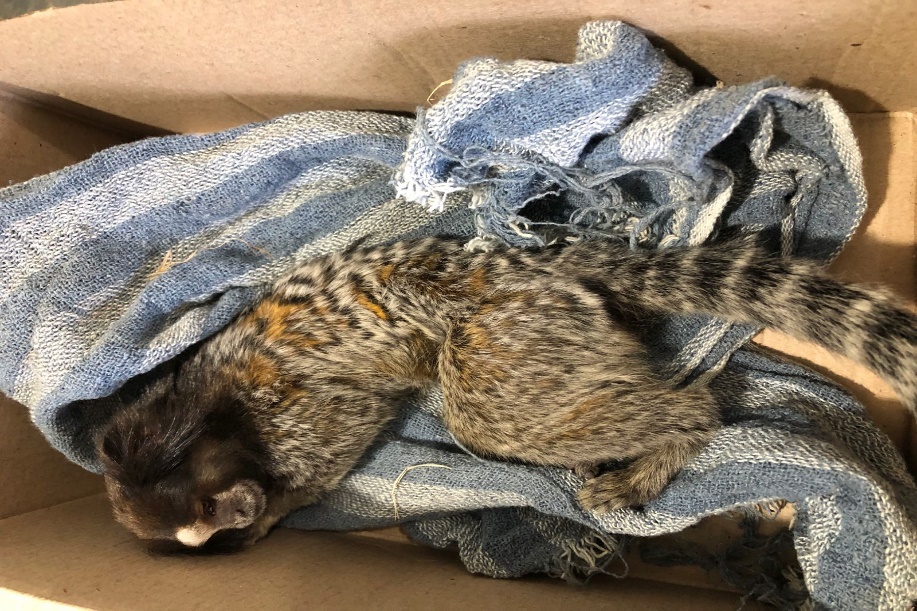 (43968) – Sagui-de-tufo-preto.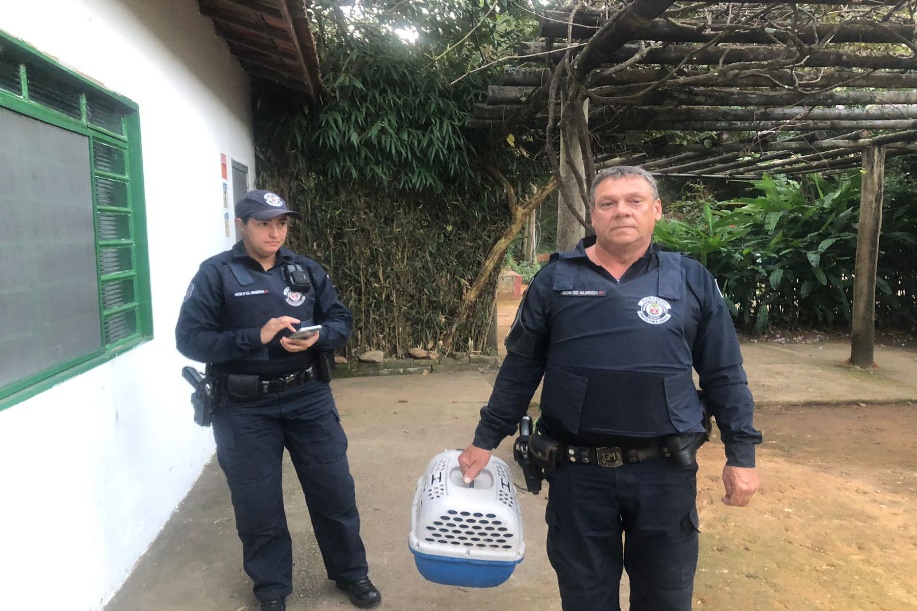 (43978) – Gambá-de-orelha-branca, pouco reativo, com miíase em cavidade oral e região perianal. Entregue pela Guarda Municipal de Vinhedo no dia 11-06-2023.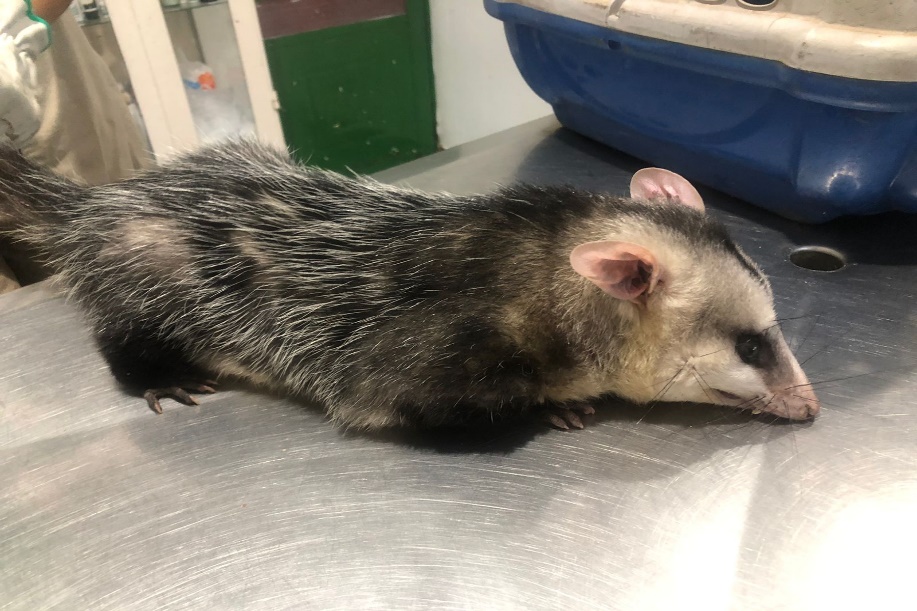 (43978) – Gambá-de-orelha-branca.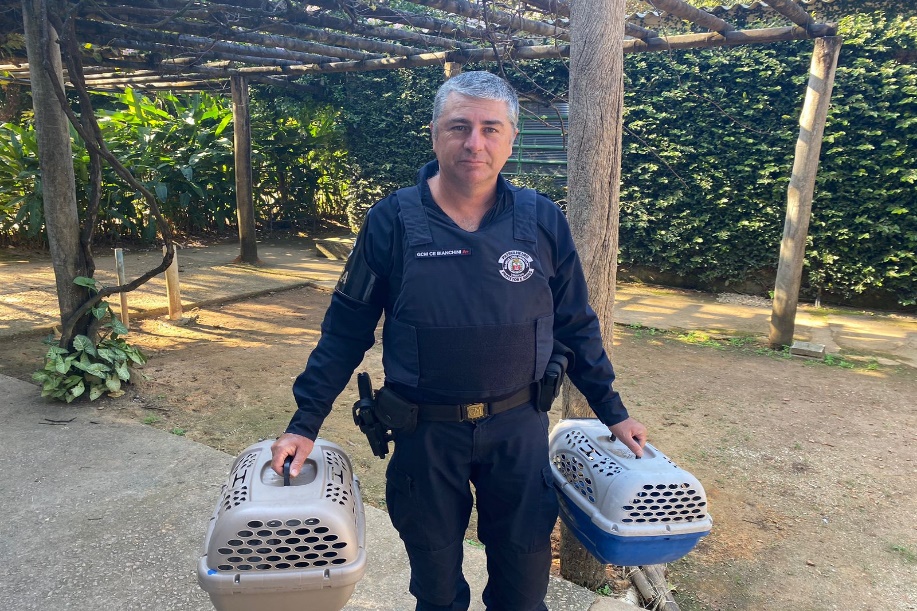 (43983) – Saracura, com paresia de membros pélvicos; e (43984) – Sagui, macho, com pelos em região axilar direita queimados após eletrocussão. Entregues pela Guarda Municipal de Vinhedo no dia 12-06-2023.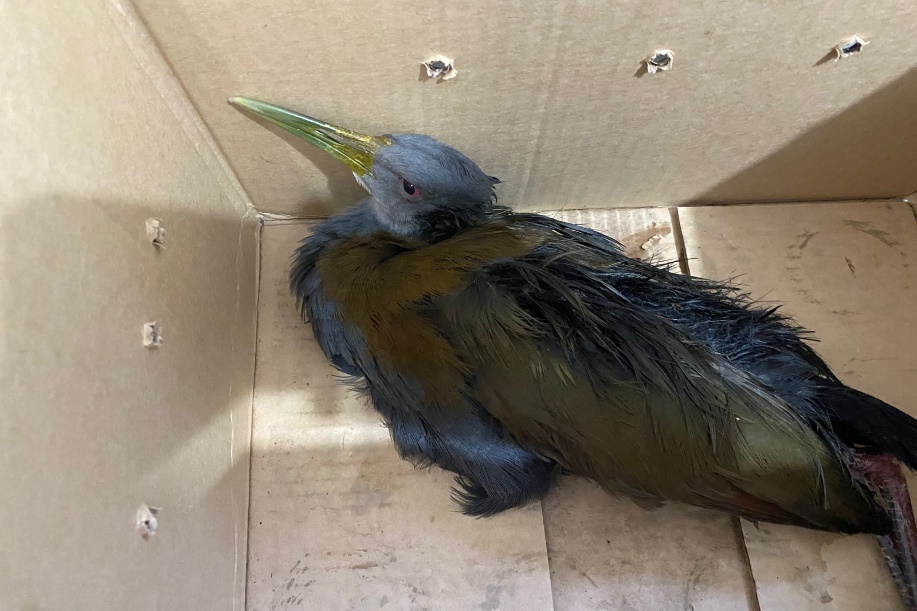 (43983) – Saracura.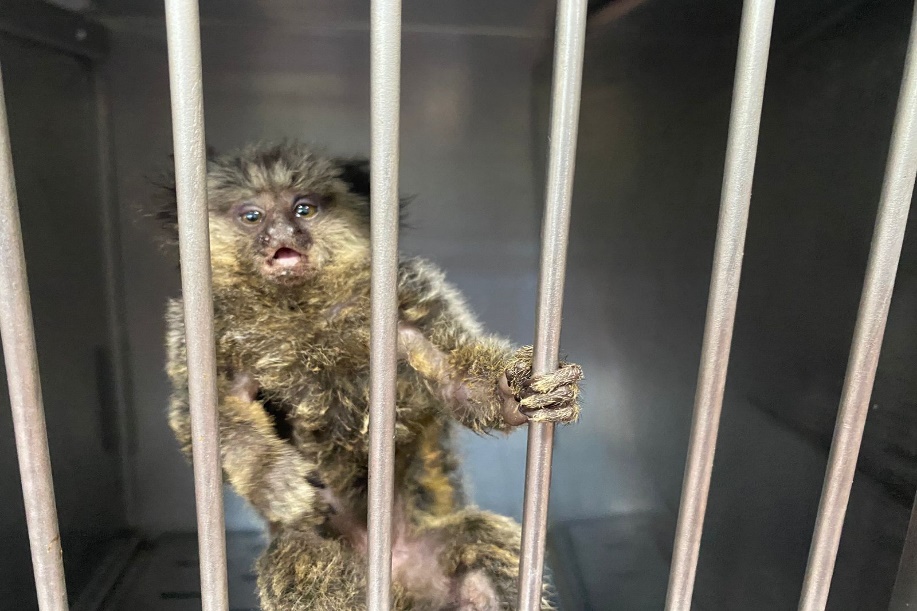 (43984) – Sagui.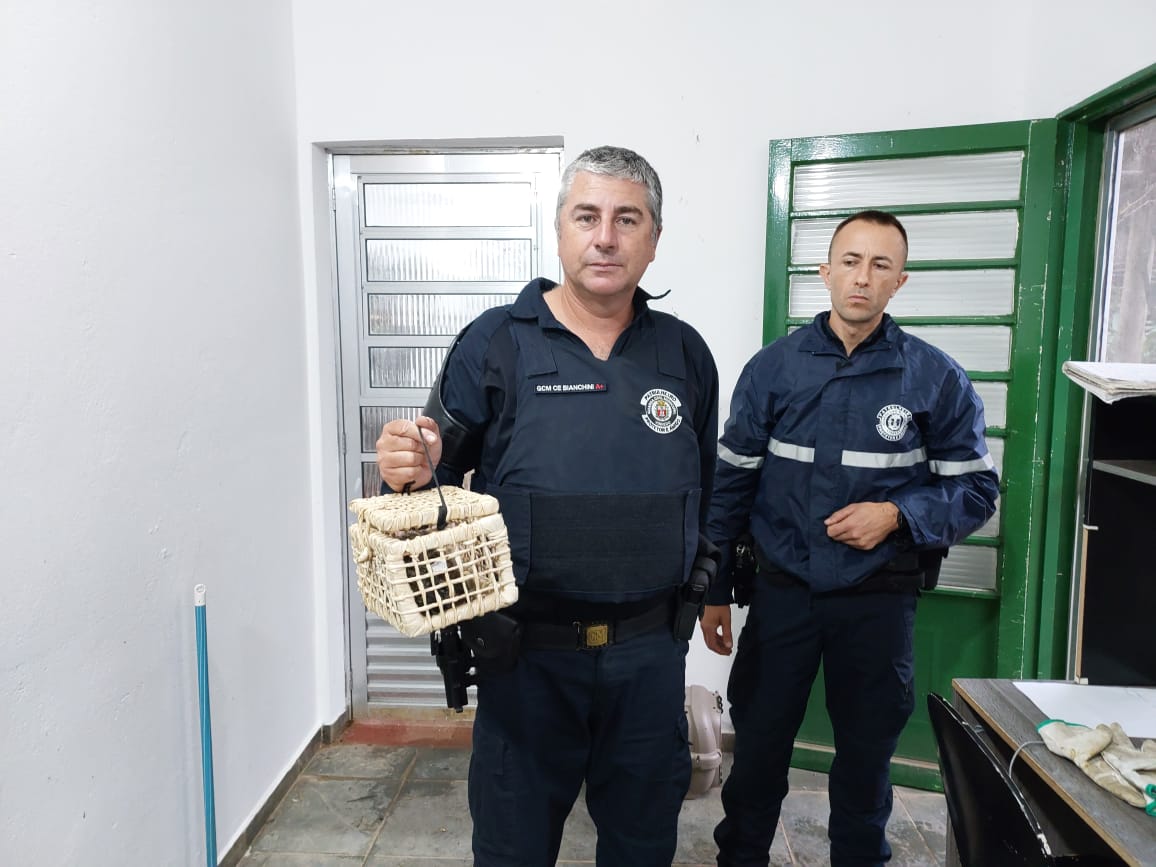 (44007) – Sagui-de-tufo-preto, adulto, com fratura em mandíbula. Entregue pela Guarda Municipal de Vinhedo no dia 14-06-2023.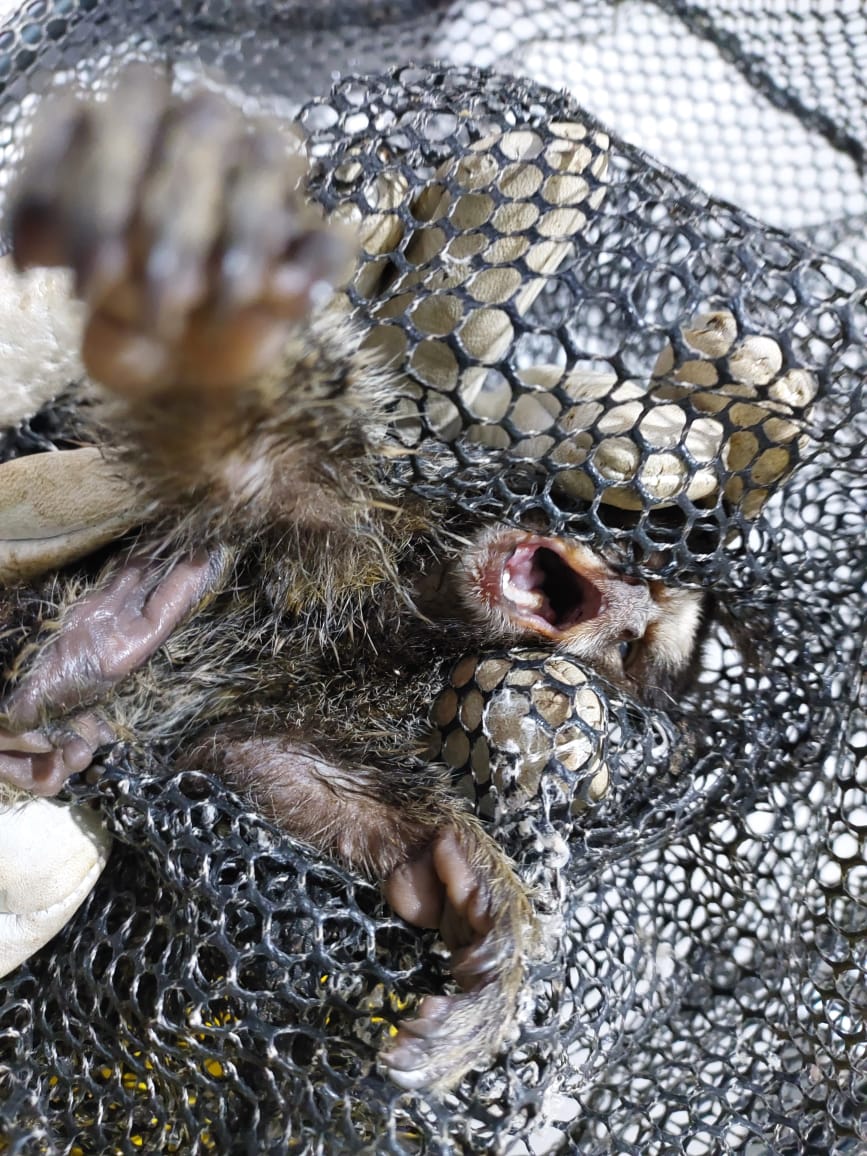 (44007) – Sagui-de-tufo-preto.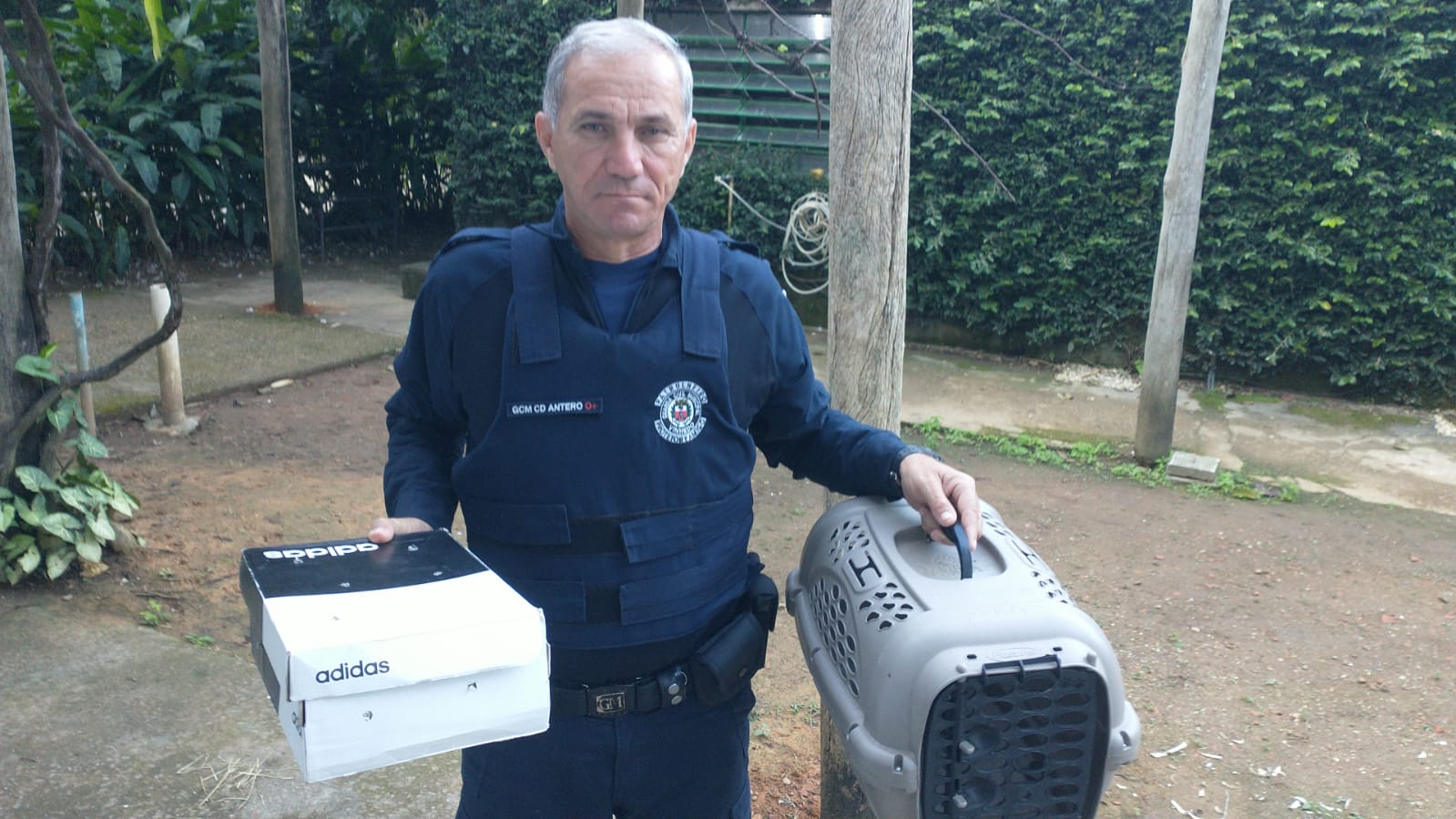 (44030) – Sagui-de-tufo-preto, resgatado após estrondo em fiação elétrica, suspeita de eletrocussão; e (44031) – Bem-te-vi, atacado por gato. Entregues pela Guarda Municipal de Vinhedo no dia 18-06-2023.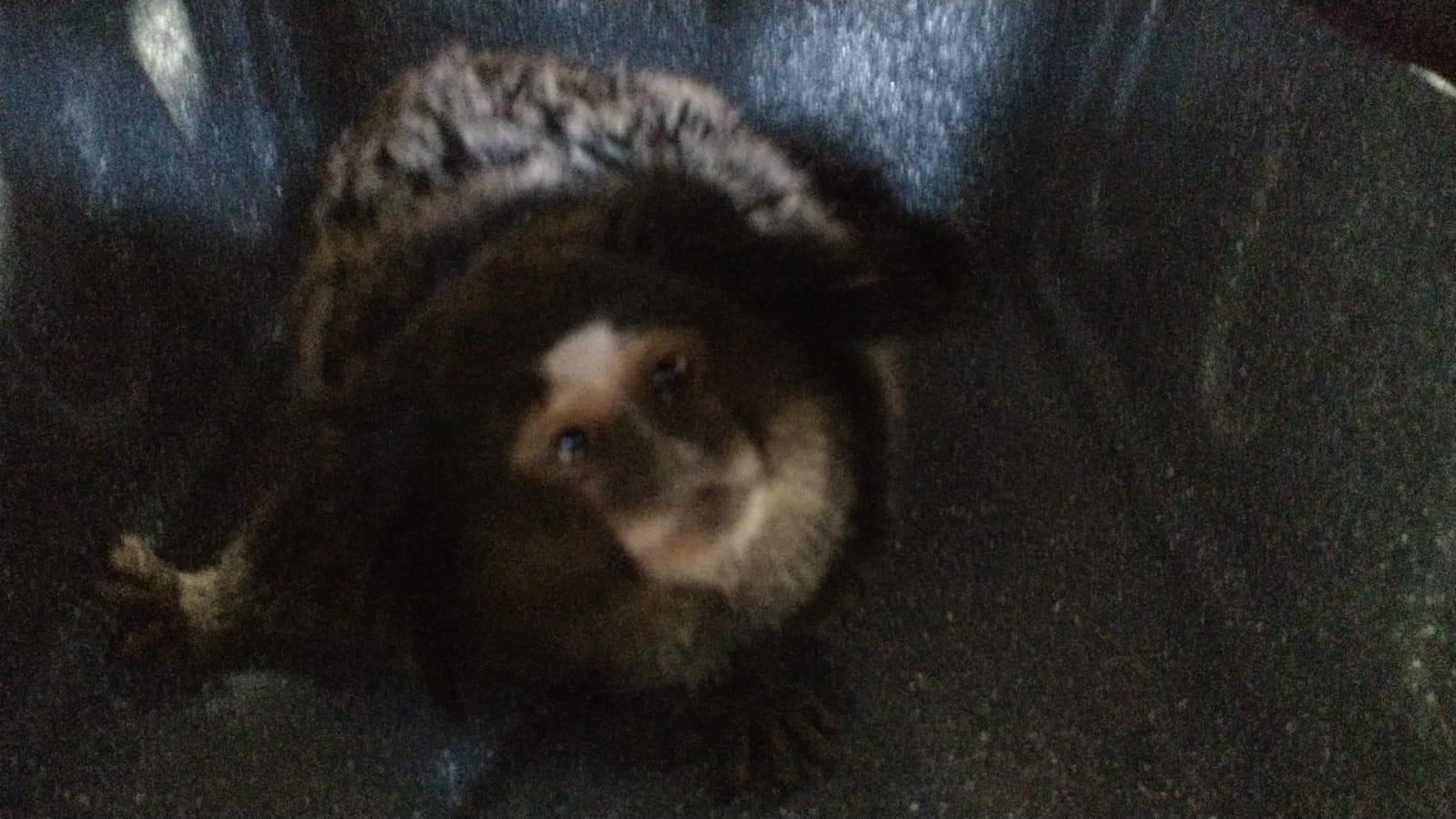 (44030) – Sagui-de-tufo-preto.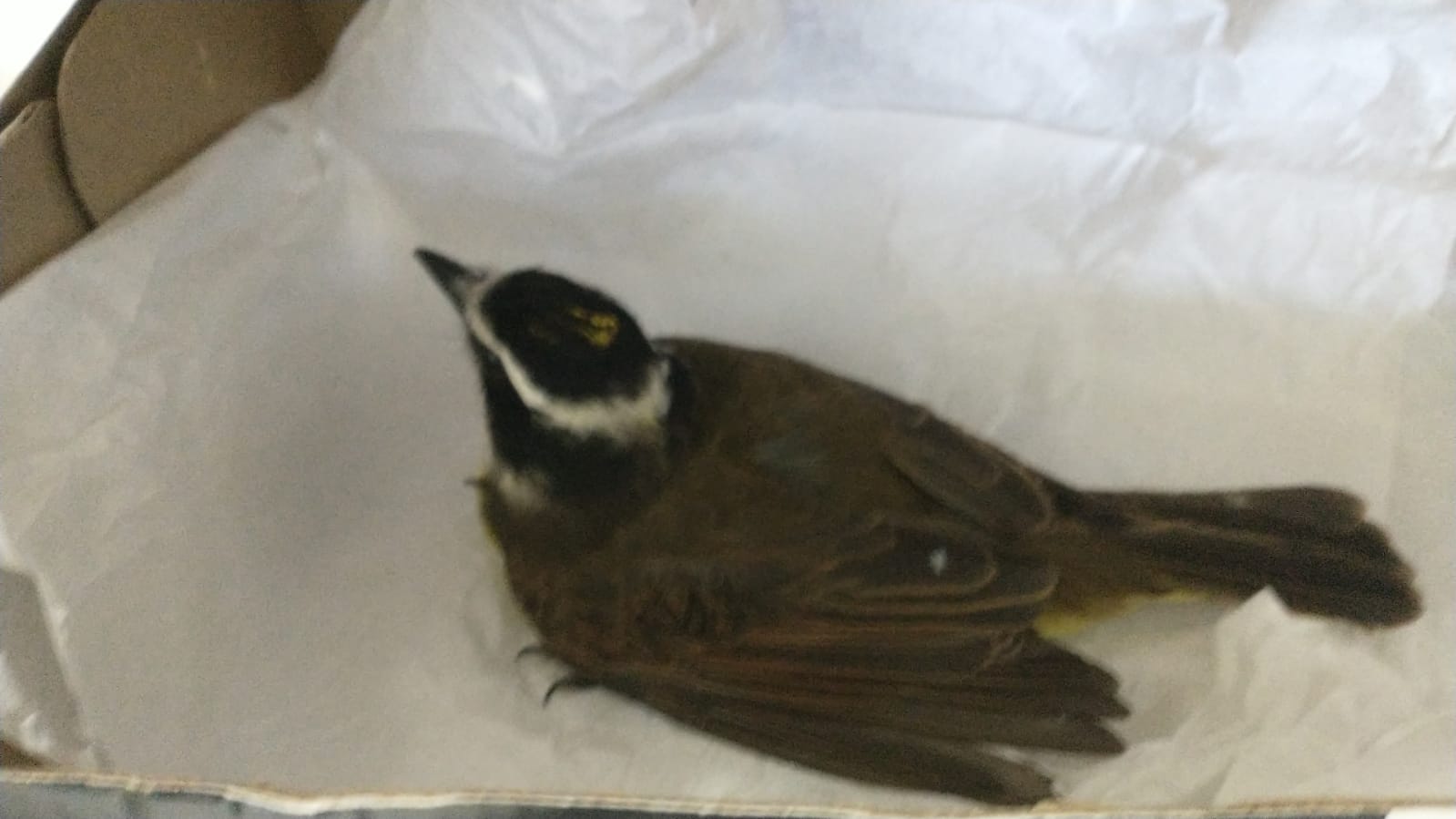 (44031) – Bem-te-vi.RGDATA DE ENTRADANOME POPULARNOME CIENTÍFICO4388629/05/2023GaviãozinhoGampsonyx swainsonii4389531/05/2023Coruja-do-matoMegascops choliba4391302/06/2023Sagui-hibrido-4393505/06/2023Gamba-de-orelha-brancaDidelphis albiventris4394806/06/2023Coruja-orelhudaAsio clamator 4395608/06/2023Pomba-4395708/06/2023Pomba-4396309/06/2023Gibão-de-couroHirundinea ferruginea4396810/06/2023Sagui-de-tufo-pretoCallithrix penicillata4397411/06/2023SaracuraAramides saracura4397811/06/2023Gambá-de-orelha-brancaDidelphis albiventris4398312/06/2023SaracuraAramides saracura4398412/06/2023SaguiCallithrix sp. 4400714/06//2023Sagui-de-tufo-pretoCallithrix penicillata4403018/06/2023Sagui-de-tufo-pretoCallithrix penicillata4403118/06/2023Bem-te-viPitangus sulphuratus4404020/06/2023CapivaraHydrochoerus hydrochaerisTOTAL: 17 ANIMAISTOTAL: 17 ANIMAISTOTAL: 17 ANIMAISTOTAL: 17 ANIMAISCLASSENº DE ANIMAIS%Aves952,9Mamíferos847,1Répteis00TOTAL17100%RGDATA DE ENTRADANOME POPULARNOME CIENTÍFICODESTINODATA DE SAÍDA4067224/10/2022Gambá-de-orelha-brancaDidelphis albiventrisOBITO25/05/20234370724/04/2023Periquitão-maracanãPsittacara leucophthalmusOBITO21/05/20234388629/05/2023GaviãozinhoGampsonyx swainsoniiOBITO01/06/20234389531/05/2023Coruja-do-matoMegacops cholibaOBITO03/06/20234394806/06/2023Coruja-orelhudaAsio clamator OBITO06/06/20234395608/06/2023Pomba-OBITO13/06/20234396809/06/2023Gibão-de-couroHirundinea ferrugineaOBITO12/06/20234396810/06/2023Sagui-de-tufo-pretoCallithrix penicillataOBITO10/06/20234398312/06/2023SaracuraAramides saracuraOBITO12/06/20234404020/06/2023CapivaraHydrochoerus hydrochaerisOBITO20/06/2023TOTAL: 10 ANIMAISTOTAL: 10 ANIMAISTOTAL: 10 ANIMAISTOTAL: 10 ANIMAISTOTAL: 10 ANIMAISTOTAL: 10 ANIMAISCLASSENº DE ANIMAIS%Aves770Mamíferos330Répteis00TOTAL10100%RGDATA DE ENTRADANOME POPULARNOME CIENTÍFICODESTINODATA DE SAÍDALOCAL SOLTURA4358108/04/2023Gavião-carijóRupornis magnirostrisSOLTURA05/06/2023Estrada cachoeirinha - VinhedoTOTAL: 1 ANIMALTOTAL: 1 ANIMALTOTAL: 1 ANIMALTOTAL: 1 ANIMALTOTAL: 1 ANIMALTOTAL: 1 ANIMALTOTAL: 1 ANIMALCLASSENº DE ANIMAIS%Aves1100Mamíferos00Répteis00TOTAL1100%RGDATA DE ENTRADANOME POPULARNOME CIENTÍFICO3630603/01/2022Bem-te-viPitangus sulphuratus3633204/01/2022Periquitão-maracanãPsittacara leucophthalmus3652315/01/2022CarcaráCaracara plancus3654417/01/2022GambáDidelphis sp.3654517/01/2022GambáDidelphis sp.3654617/01/2022GambáDidelphis sp.3663021/01/2022Chopim-chorãoSporophila leucoptera3665821/01/2022Sagui-de-tufo-pretoCallithrix penicillata3668123/01/2022Tucano-tocoRamphastos toco3679231/01/2022Frango d'água azulPorphyrio martinicus3679631/01/2022RolinhaColumbina talpacoti3680401/02/2022Jabuti-pirangaChelonoidis carbonaria3683102/02/2022Gambá-de-orelha-pretaDidelphis aurita3696208/02/2022Periquitão-maracanãPsittacara leucophthalmus3696308/02/2022Periquitão-maracanãPsittacara leucophthalmus3701210/02/2022AvoanteZenaida auriculata3702211/02/2022Periquitão-maracanãPsittacara leucophthalmus3702511/02/2022Periquitão-maracanãPsittacara leucophthalmus3707414/02/2022JabutiChelonoidis sp.3707514/02/2022JabutiChelonoidis sp.3712217/02/2022Periquitão-maracanãPsittacara leucophthalmus3713917/02/2022Periquitão-maracanãPsittacara leucophthalmus3714017/02/2022Periquitão-maracanãPsittacara leucophthalmus3714117/02/2022Periquitão-maracanãPsittacara leucophthalmus3716819/02/2022Periquitão-maracanãPsittacara leucophthalmus3717219/02/2022Gambá-de-orelha-brancaDidelphis albiventris3717319/02/2022Gambá-de-orelha-brancaDidelphis albiventris3717419/02/2022Gambá-de-orelha-brancaDidelphis albiventris3717519/02/2022Gambá-de-orelha-brancaDidelphis albiventris3722516/02/2022Periquitão-maracanãPsittacara leucophthalmus3724722/02/2022Periquitão-maracanãPsittacara leucophthalmus3724922/02/2022Coruja-do-matoMegascops choliba3729825/02/2022Periquitão-maracanãPsittacara leucophthalmus3735228/02/2022Periquitão-maracanãPsittacara leucophthalmus3738002/03/2022Periquitão-maracanãPsittacara leucophthalmus3761409/03/2022Periquitão-maracanãPsittacara leucophthalmus3765811/03/2022GambáDidelphis sp.3773015/03/2022Gambá-de-orelha-brancaDidelphis albiventris3786126/03/2022GambáDidelphis sp.3786927/03/2022GambáDidelphis sp.3793002/04/2022Periquitão-maracanãPsittacara leucophthalmus3794405/04/2022Gambá-de-orelha-brancaDidelphis albiventris3795406/04/2022Tigre-d'águaTrachemys dorbigni3880231/05/2022SuindaraTyto furcata3880331/05/2022SuindaraTyto furcata3925713/08/2022Macaco-pregoSapajus nigritus3929722/08/2022Periquitão-maracanãPsittacara leucophthalmus3930523/08/2022Gambá-de-orelha-brancaDidelphis albiventris3965816/09/2022Gambá-de-orelha-brancaDidelphis albiventris3965916/09/2022Gambá-de-orelha-brancaDidelphis albiventris3966016/09/2022Gambá-de-orelha-brancaDidelphis albiventris3969317/09/2022AvoanteZenaida auriculata3972820/09/2022Periquitão-maracanãPsittacara leucophthalmus3973621/09/2022Gambá-de-orelha-brancaDidelphis albiventris3973721/09/2022Gambá-de-orelha-brancaDidelphis albiventris3973821/09/2022Gambá-de-orelha-brancaDidelphis albiventris3973921/09/2022Gambá-de-orelha-brancaDidelphis albiventris3974021/09/2022Gambá-de-orelha-brancaDidelphis albiventris3998030/09/2022Sagui-de-tufo-pretoCallithrix penicillata4014605/10/2022Gambá-de-orelha-brancaDidelphis albiventris4014705/10/2022Gambá-de-orelha-brancaDidelphis albiventris4039411/10/2022AvoanteZenaida auriculata4048916/10/2022GambáDidelphis sp.4052718/10/2022Gambá-de-orelha-brancaDidelphis albiventris4063823/10/2022Periquitão-maracanãPsittacara leucophthalmus4083101/11/2022Sagui-de-tufo-pretoCallithrix penicillata4100411/11/2022Periquitão-maracanãPsittacara leucophthalmus4100511/11/2022Coruja-do-matoMegascops choliba4103513/11/2022Coruja-do-matoMegascops choliba4108316/11/2022Coruja-do-matoMegascops choliba4114020/11/2022Sabiá-do-barrancoTurdus leucomelas4114220/11/2022Coruja-do-matoMegascops choliba4120323/11/2022GambáDidelphis sp.4140628/11/2022João-de-barroFurnarius rufus4182626/12/2022AvoanteZenaida auriculata4182726/12/2022Coruja-do-matoMegascops choliba4182826/12/2022Coruja-do-matoMegascops choliba4205307/01/2023AvoanteZenaida auriculata4213112/01/2023Papagaio-verdadeiroAmazona aestiva4213612/01/2023Gambá-de-orelha-brancaDidelphis albiventris4213712/01/2023Gambá-de-orelha-brancaDidelphis albiventris4222517/01/2023AvoanteZenaida auriculata4287226/02/2023Periquitão-maracanãPsittacara leucophthalmus4287326/02/2023Periquitão-maracanãPsittacara leucophthalmus4291928/02/2023Periquitão-maracanãPsittacara leucophthalmus4303402/03/2023Canário-da-terraSicalis flaveola4303502/03/2023Canário-da-terraSicalis flaveola4303602/03/2023Canário-da-terraSicalis flaveola4303702/03/2023Canário-da-terraSicalis flaveola4303802/03/2023Canário-da-terraSicalis flaveola4314609/03/2023Gambá-de-orelha-pretaDidelphis aurita4349101/04/2023Sagui-hibrido-4381614/05/2023Periquitão-maracanãPsittacara leucophthalmus4391302/06/2023Sagui-hibrido-4393505/06/2023Gamba-de-orelha-brancaDidelphis albiventris4395708/06/2023Pomba-4397411/06/2023SaracuraAramides saracura4397811/06/2023Gambá-de-orelha-brancaDidelphis albiventris4398412/06/2023SaguiCallithrix sp.4400714/06//2023Sagui-de-tufo-pretoCallithrix penicillata4403018/06/2023Sagui-de-tufo-pretoCallithrix penicillata4403118/06/2023Bem-te-viPitangus sulphuratusTOTAL: 102 ANIMAISTOTAL: 102 ANIMAISTOTAL: 102 ANIMAISTOTAL: 102 ANIMAISTOTAL: 102 ANIMAIS